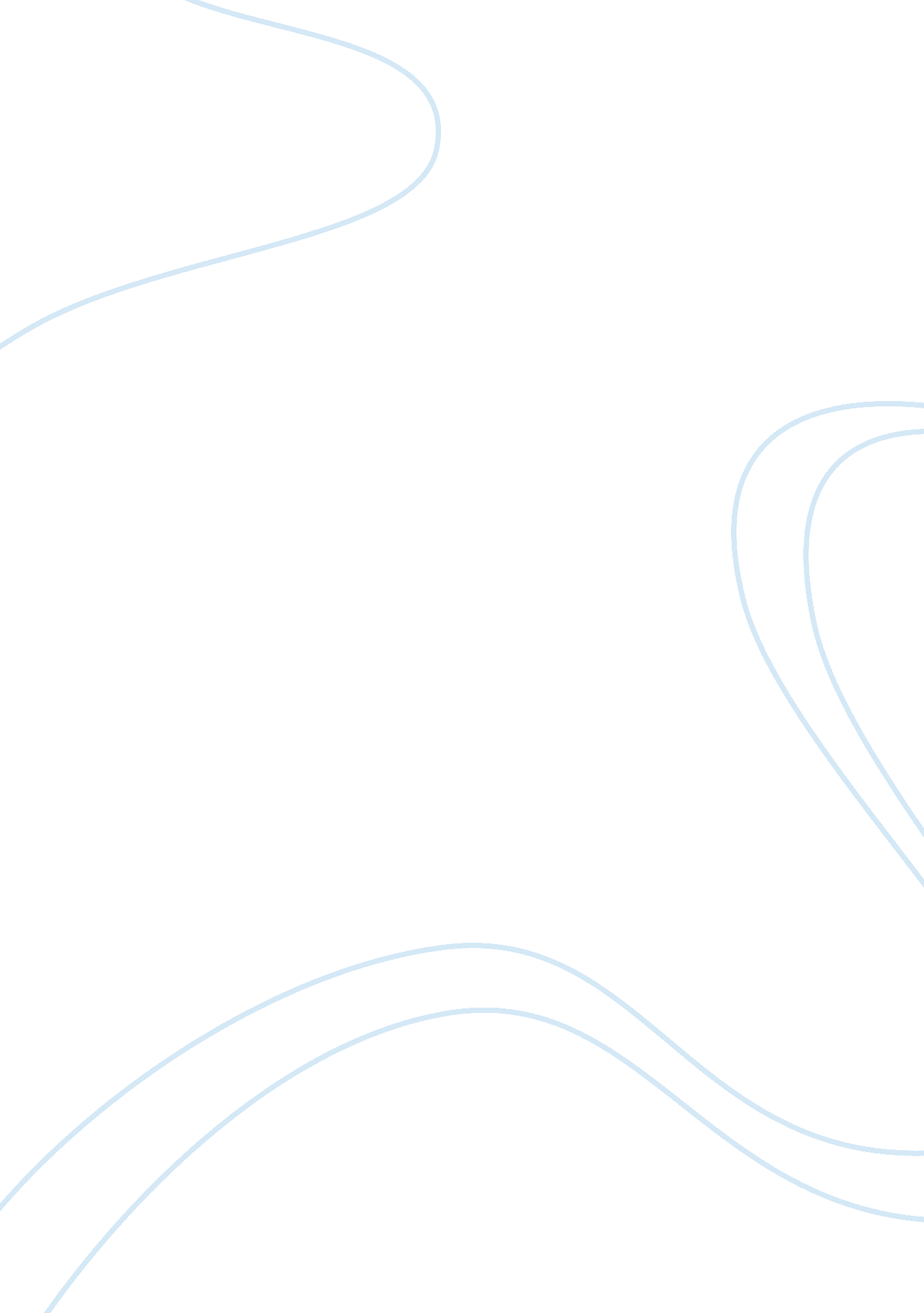 Pros and cons of nationalism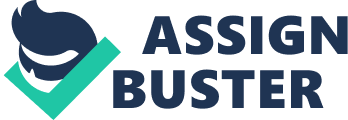 By its strict definition, diversity means that differences exist within a population. For example, an ethnically diverse community may have members who have emigrated from countries from around the globe. A community may have members who walk without assistance while others use wheelchairs. Some members may be wealthy while other community members may not be able to afford new clothes. Diversity entails differences in cultures, values, race, class, gender, age, ethnicity, sexual orientation, physical abilities, religion, ways of life, and other areas. Why does diversity matter? People encounter diversity every time they interact with others, even if they don’t realize it. The factors of race, gender, ability, etc., are what make each person unique. If you’re truly to understand someone, you must understand that person’s unique combination of culture, values, race, religion, and so on. When you’re able to understand those aspects of diversity, you will be able to relate better to the people you encounter at school, in your neighborhood, and at your job. You will also be better able to understand social issues, institutional systems, and the possibilities for social change. Explore a specific aspect of the role and function of diversity in your selected field or program area. Identify problems or controversial issues within your field related to diversity. Choose one of these problems/issues as the topic you wish to write about for your final paper. Identify the issue you have chosen as well as write a short, one-paragraph description of why you chose this particular topic. 